         Zoé zappe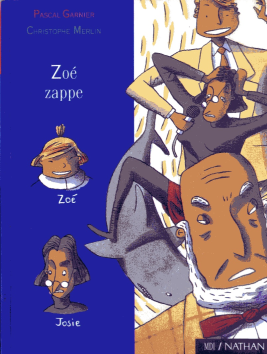 De Pascal GARNIER –MDI/ NathanQue s’est-il passé dans le salon?José a disparuLa télé a disparuZoé a disparuOù est-elle?Dans un restaurantDans un supermarchéDans la téléPourquoi Zoé décide-telle de la faire revenir?Parce qu’elle a gagné des bonbonsParce qu’elle a gagné de la confitureParce qu’elle a gagné plein de chocolatPourquoi ses parents ont-ils disparu?Parce qu’ils étaient devant la téléParce qu’ils ont cassé la télécommandeParce que la télé a exploséOù sont-ils?Dans la mer avec le requinDans le jeu televiseDans l’émission” débat sur la folie”         Zoé zappeDe Pascal GARNIER –MDI/ NathanQue s’est-il passé dans le salon?José a disparuLa télé a disparuZoé a disparuOù est-elle?Dans un restaurantDans un supermarchéDans la téléPourquoi Zoé décide-telle de la faire revenir?Parce qu’elle a gagné des bonbonsParce qu’elle a gagné de la confitureParce qu’elle a gagné plein de chocolatPourquoi ses parents ont-ils disparu?Parce qu’ils étaient devant la téléParce qu’ils ont cassé la télécommandeParce que la télé a exploséOù sont-ils?Dans la mer avec le requinDans le jeu televiseDans l’émission” débat sur la folie”